Редакция от 1 января 2017Приказ Минтруда России от 18.10.2013 № 544нОб утверждении профессионального стандарта "Педагог (педагогическая деятельность в сфере дошкольного, начального общего, основного общего, среднего общего образования) (воспитатель, учитель)"В соответствии с пунктом 22 Правил разработки, утверждения и применения профессиональных стандартов, утвержденных постановлением Правительства Российской Федерации от 22 января 2013 года № 23 (Собрание законодательства Российской Федерации, 2013, № 4, ст.293),

приказываю:1. Утвердить прилагаемый профессиональный стандарт "Педагог (педагогическая деятельность в сфере дошкольного, начального общего, основного общего, среднего общего образования) (воспитатель, учитель)".2. Установить, что профессиональный стандарт "Педагог (педагогическая деятельность в сфере дошкольного, начального общего, основного общего, среднего общего образования) (воспитатель, учитель)" применяется работодателями при формировании кадровой политики и в управлении персоналом, при организации обучения и аттестации работников, заключении трудовых договоров, разработке должностных инструкций и установлении систем оплаты труда с 1 января 2015 года.Министр М. ТопилинЗарегистрировано
в Министерстве юстиции
Российской Федерации
6 декабря 2013 года,
регистрационный № 30550
Профессиональный стандарт "Педагог (педагогическая деятельность в сфере дошкольного, начального общего, основного общего, среднего общего образования) (воспитатель, учитель)"I. Общие сведенияОбщероссийский классификатор занятий.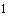 
Отнесение к видам экономической деятельности:Общероссийский классификатор видов экономической деятельности.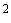 II. Описание трудовых функций, входящих в профессиональный стандарт (функциональная карта вида профессиональной деятельности)III. Характеристика обобщенных трудовых функций    3.1. Обобщенная трудовая функцияДополнительные характеристикиПриказ Минздравсоцразвития России от 26 августа 2010 года № 761н "Об утверждении Единого квалификационного справочника должностей руководителей, специалистов и служащих, раздел "Квалификационные характеристики должностей работников образования" (зарегистрировано в Минюсте России 6 октября 2010 года № 18638).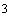 Общероссийский классификатор специальностей по образованию.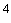     3.1.1. Трудовая функция    3.1.2. Трудовая функция    3.1.3. Трудовая функция3.2. Обобщенная трудовая функцияДополнительные характеристики    3.2.1. Трудовая функция    3.2.2. Трудовая функция3.2.3. Трудовая функция    3.2.4. Трудовая функция    3.2.5. Трудовая функцияIV. Сведения об организациях - разработчиках профессионального стандарта4.1. Ответственная организация-разработчик4.2. Наименования организаций-разработчиков© Материал из Справочной системы «Образование»
https://1obraz.ru
Дата копирования: 08.10.20191Регистрационный номерДошкольное образование
Начальное общее образование
Основное общее образование
Среднее общее образованиеДошкольное образование
Начальное общее образование
Основное общее образование
Среднее общее образованиеДошкольное образование
Начальное общее образование
Основное общее образование
Среднее общее образованиеДошкольное образование
Начальное общее образование
Основное общее образование
Среднее общее образование01.001(наименование вида профессиональной деятельности)(наименование вида профессиональной деятельности)(наименование вида профессиональной деятельности)(наименование вида профессиональной деятельности)КодОсновная цель вида профессиональной деятельности:Основная цель вида профессиональной деятельности:Основная цель вида профессиональной деятельности:Основная цель вида профессиональной деятельности:Основная цель вида профессиональной деятельности:Основная цель вида профессиональной деятельности:Оказание образовательных услуг по основным общеобразовательным программам образовательными организациями (организациями, осуществляющими обучение)Оказание образовательных услуг по основным общеобразовательным программам образовательными организациями (организациями, осуществляющими обучение)Оказание образовательных услуг по основным общеобразовательным программам образовательными организациями (организациями, осуществляющими обучение)Оказание образовательных услуг по основным общеобразовательным программам образовательными организациями (организациями, осуществляющими обучение)Оказание образовательных услуг по основным общеобразовательным программам образовательными организациями (организациями, осуществляющими обучение)Оказание образовательных услуг по основным общеобразовательным программам образовательными организациями (организациями, осуществляющими обучение)Группа занятий:Группа занятий:Группа занятий:Группа занятий:Группа занятий:Группа занятий:2320Преподаватели в средней школе3320Персонал дошкольного воспитания и образованияПерсонал дошкольного воспитания и образованияПерсонал дошкольного воспитания и образования2340Преподаватели в системе специального образования3330Преподавательский персонал специального обученияПреподавательский персонал специального обученияПреподавательский персонал специального обучения3310Преподавательский персонал начального образования(код ОКЗ(наименование)(код ОКЗ)(наименование)(наименование)(наименование)80.10.1.Услуги в области дошкольного и начального общего образования80.21.1.Услуги в области основного общего и среднего (полного) общего образования(код КВЭД)(наименование вида экономической деятельности)Обобщенные трудовые функцииОбобщенные трудовые функцииОбобщенные трудовые функцииТрудовые функцииТрудовые функцииТрудовые функциикоднаименованиеуровень квалифи-
кациинаименованиекодуровень (подуровень) квалификацииАПедагогическая деятельность по проектированию6Общепедагогическая функция. ОбучениеА/01.66 и реализации образовательного процесса в
     
     образовательныхВоспитательная деятельностьА/02.66 организациях дошкольного, начального общего, основного общего, среднего общего образованияРазвивающая деятельностьА/03.66ВПедагогическая деятельность по проектированию и реализации основных общеобразовательных5-6Педагогическая деятельность по реализации программ дошкольного образованияВ/01.55программПедагогическая деятельность по реализации программ начального общего образованияВ/02.66Педагогическая деятельность по реализации программ основного и среднего общего образованияВ/03.66Модуль "Предметное обучение. Математика"В/04.66Модуль "Предметное обучение. Русский язык"В/05.66НаименованиеПедагогическая деятельность по проектированию и реализации образовательного процесса в образовательных организациях дошкольного, начального общего, основного общего, среднего общего образованияПедагогическая деятельность по проектированию и реализации образовательного процесса в образовательных организациях дошкольного, начального общего, основного общего, среднего общего образованияПедагогическая деятельность по проектированию и реализации образовательного процесса в образовательных организациях дошкольного, начального общего, основного общего, среднего общего образованияПедагогическая деятельность по проектированию и реализации образовательного процесса в образовательных организациях дошкольного, начального общего, основного общего, среднего общего образованияКодКодАУровень квалификацииУровень квалификации6Происхождение обобщеннойПроисхождение обобщеннойОригинал   
 XЗаимствовано из оригиналаЗаимствовано из оригиналатрудовой функциитрудовой функцииКод оригиналаКод оригиналаКод оригиналаРегистрационный номер профессионального стандартаРегистрационный номер профессионального стандартаВозможные наименования должностейУчитель,
ВоспитательТребования к образованию и обучениюУчитель: высшее образование или среднее профессиональное образование в рамках укрупненных групп направлений подготовки высшего образования и специальностей среднего профессионального образования "Образование и педагогические науки" или в области, соответствующей преподаваемому предмету, либо высшее образование или среднее профессиональное образование и дополнительное профессиональное образование по направлению деятельности в образовательной организации;

Воспитатель: высшее образование или среднее профессиональное образование в рамках укрупненных групп направлений подготовки высшего образования и специальностей среднего профессионального образования "Образование и педагогические науки" либо высшее образование или среднее профессиональное образование и дополнительное профессиональное образование по направлению деятельности в образовательной организации    Требования к опыту практической работыТребования к опыту практической работы не предъявляютсяОсобые условия допуска к работеК педагогической деятельности не допускаются лица: лишенные права заниматься педагогической деятельностью в соответствии с вступившим в законную силу приговором суда; имеющие или имевшие судимость за преступления, состав и виды которых установлены законодательством Российской Федерации; признанные недееспособными в установленном федеральным законом порядке; имеющие заболевания, предусмотренные установленным перечнемНаименование документаКодНаименование базовой группы, должности (профессии) или специальностиОКЗ2320Преподаватели в средней школе2340Преподаватели в системе специального образования3310Преподавательский персонал начального образования3320Персонал дошкольного воспитания и образования3330Преподавательский персонал специального обученияЕКС-Учитель
     
ВоспитательОКСО050000Образование и педагогикаНаименованиеОбщепедагогическая функция. ОбучениеОбщепедагогическая функция. ОбучениеОбщепедагогическая функция. ОбучениеОбщепедагогическая функция. ОбучениеКодКодА/01.6Уровень (подуровень) квалификацииУровень (подуровень) квалификации6Происхождение трудовой функцииПроисхождение трудовой функцииОригинал    XЗаимствовано из оригиналаЗаимствовано из оригиналаКод оригиналаКод оригиналаКод оригиналаРегистрационный номер профессионального стандартаРегистрационный номер профессионального стандартаТрудовые действияРазработка и реализация программ учебных дисциплин в рамках основной общеобразовательной программыОсуществление профессиональной деятельности в соответствии с требованиями федеральных государственных образовательных стандартов дошкольного, начального общего, основного общего, среднего общего образованияУчастие в разработке и реализации программы развития образовательной организации в целях создания безопасной и комфортной образовательной средыПланирование и проведение учебных занятийСистематический анализ эффективности учебных занятий и подходов к обучениюОрганизация, осуществление контроля и оценки учебных достижений, текущих и итоговых результатов освоения основной образовательной программы обучающимисяФормирование универсальных учебных действийФормирование навыков, связанных с информационно-коммуникационными технологиями (далее - ИКТ)Формирование мотивации к обучениюОбъективная оценка знаний обучающихся на основе тестирования и других методов контроля в соответствии с реальными учебными возможностями детейНеобходимые уменияВладеть формами и методами обучения, в том числе выходящими за рамки учебных занятий: проектная деятельность, лабораторные эксперименты, полевая практика и т.п.Объективно оценивать знания обучающихся на основе тестирования и других методов контроля в соответствии с реальными учебными возможностями детейРазрабатывать (осваивать) и применять современные психолого-педагогические технологии, основанные на знании законов развития личности и поведения в реальной и виртуальной средеИспользовать и апробировать специальные подходы к обучению в целях включения в образовательный процесс всех обучающихся, в том числе с особыми потребностями в образовании: обучающихся, проявивших выдающиеся способности; обучающихся, для которых русский язык не является родным; обучающихся с ограниченными возможностями здоровьяВладеть ИКТ-компетентностями:общепользовательская ИКТ-компетентность;
общепедагогическая ИКТ-компетентность;
предметно-педагогическая ИКТ-компетентность (отражающая профессиональную ИКТ-компетентность соответствующей области человеческой деятельности)Организовывать различные виды внеурочной деятельности: игровую, учебно-исследовательскую, художественно-продуктивную, культурно-досуговую с учетом возможностей образовательной организации, места жительства и историко-культурного своеобразия регионаНеобходимые знанияПреподаваемый предмет в пределах требований федеральных государственных образовательных стандартов и основной общеобразовательной программы, его истории и места в мировой культуре и наукеИстория, теория, закономерности и принципы построения и функционирования образовательных систем, роль и место образования в жизни личности и обществаОсновные закономерности возрастного развития, стадии и кризисы развития, социализация личности, индикаторы индивидуальных особенностей траекторий жизни, их возможные девиации, а также основы их психодиагностикиОсновы психодидактики, поликультурного образования, закономерностей поведения в социальных сетяхПути достижения образовательных результатов и способы оценки результатов обученияОсновы методики преподавания, основные принципы деятельностного подхода, виды и приемы современных педагогических технологийРабочая программа и методика обучения по данному предметуПриоритетные направления развития образовательной системы Российской Федерации, законов и иных нормативных правовых актов, регламентирующих образовательную деятельность в Российской Федерации, нормативных документов по вопросам обучения и воспитания детей и молодежи, федеральных государственных образовательных стандартов дошкольного, начального общего, основного общего, среднего общего образования, законодательства о правах ребенка, трудового законодательстваНормативные документы по вопросам обучения и воспитания детей и молодежиКонвенция о правах ребенкаТрудовое законодательствоДругие характеристикиСоблюдение правовых, нравственных и этических норм, требований профессиональной этикиНаименованиеВоспитательная деятельностьВоспитательная деятельностьВоспитательная деятельностьКодКодА/02.6Уровень (подуровень) квалификацииУровень (подуровень) квалификации6Происхождение трудовой функцииОригинал   
 XЗаимствовано из оригиналаЗаимствовано из оригиналаКод оригиналаКод оригиналаКод оригиналаРегистрационный номер профессионального стандартаРегистрационный номер профессионального стандартаТрудовые действияРегулирование поведения обучающихся для обеспечения безопасной образовательной средыРеализация современных, в том числе интерактивных, форм и методов воспитательной работы, используя их как на занятии, так и во внеурочной деятельностиПостановка воспитательных целей, способствующих развитию обучающихся, независимо от их способностей и характераОпределение и принятие четких правил поведения обучающимися в соответствии с уставом образовательной организации и правилами внутреннего распорядка образовательной организацииПроектирование и реализация воспитательных программРеализация воспитательных возможностей различных видов деятельности ребенка (учебной, игровой, трудовой, спортивной, художественной и т.д.)Проектирование ситуаций и событий, развивающих эмоционально-ценностную сферу ребенка (культуру переживаний и ценностные ориентации ребенка)Помощь и поддержка в организации деятельности ученических органов самоуправленияСоздание, поддержание уклада, атмосферы и традиций жизни образовательной организацииРазвитие у обучающихся познавательной активности, самостоятельности, инициативы, творческих способностей, формирование гражданской позиции, способности к труду и жизни в условиях современного мира, формирование у обучающихся культуры здорового и безопасного образа жизниФормирование толерантности и навыков поведения в изменяющейся поликультурной средеИспользование конструктивных воспитательных усилий родителей (законных представителей) обучающихся, помощь семье в решении вопросов воспитания ребенкаНеобходимые уменияСтроить воспитательную деятельность с учетом культурных различий детей, половозрастных и индивидуальных особенностейОбщаться с детьми, признавать их достоинство, понимая и принимая ихСоздавать в учебных группах (классе, кружке, секции и т.п.) разновозрастные детско-взрослые общности обучающихся, их родителей (законных представителей) и педагогических работниковУправлять учебными группами с целью вовлечения обучающихся в процесс обучения и воспитания, мотивируя их учебно-познавательную деятельностьАнализировать реальное состояние дел в учебной группе, поддерживать в детском коллективе деловую, дружелюбную атмосферуЗащищать достоинство и интересы обучающихся, помогать детям, оказавшимся в конфликтной ситуации и/или неблагоприятных условияхНаходить ценностный аспект учебного знания и информации обеспечивать его понимание и переживание обучающимисяВладеть методами организации экскурсий, походов и экспедиций и т.п.Сотрудничать с другими педагогическими работниками и другими специалистами в решении воспитательных задачНеобходимые знанияОсновы законодательства о правах ребенка, законы в сфере образования и федеральные государственные образовательные стандарты общего образованияИстория, теория, закономерности и принципы построения и функционирования образовательных (педагогических) систем, роль и место образования в жизни личности и обществаОсновы психодидактики, поликультурного образования, закономерностей поведения в социальных сетяхОсновные закономерности возрастного развития, стадии и кризисы развития и социализации личности, индикаторы и индивидуальные особенности траекторий жизни и их возможные девиации, приемы их диагностикиНаучное представление о результатах образования, путях их достижения и способах оценкиОсновы методики воспитательной работы, основные принципы деятельностного подхода, виды и приемы современных педагогических технологийНормативные правовые, руководящие и инструктивные документы, регулирующие организацию и проведение мероприятий за пределами территории образовательной организации (экскурсий, походов и экспедиций)Другие характеристикиСоблюдение правовых, нравственных и этических норм, требований профессиональной этикиНаименованиеРазвивающая деятельностьРазвивающая деятельностьРазвивающая деятельностьРазвивающая деятельностьКодКодА/03.6Уровень (подуровень) квалификацииУровень (подуровень) квалификации6Происхождение трудовой функцииПроисхождение трудовой функцииОригинал
 XЗаимствовано из оригиналаЗаимствовано из оригиналаКод оригиналаКод оригиналаКод оригиналаРегистрационный номер профессионального стандартаРегистрационный номер профессионального стандартаТрудовые действияВыявление в ходе наблюдения поведенческих и личностных проблем обучающихся, связанных с особенностями их развитияВыявление в ходе наблюдения поведенческих и личностных проблем обучающихся, связанных с особенностями их развитияОценка параметров и проектирование психологически безопасной и комфортной образовательной среды, разработка программ профилактики различных форм насилия в школеОценка параметров и проектирование психологически безопасной и комфортной образовательной среды, разработка программ профилактики различных форм насилия в школеПрименение инструментария и методов диагностики и оценки показателей уровня и динамики развития ребенкаОсвоение и применение психолого-педагогических технологий (в том числе инклюзивных), необходимых для адресной работы с различными контингентами учащихся: одаренные дети, социально уязвимые дети, дети, попавшие в трудные жизненные ситуации, дети-мигранты, дети-сироты, дети с особыми образовательными потребностями (аутисты, дети с синдромом дефицита внимания и гиперактивностью и др.), дети с ограниченными возможностями здоровья, дети с девиациями поведения, дети с зависимостьюОказание адресной помощи обучающимсяВзаимодействие с другими специалистами в рамках психолого-медико-педагогического консилиумаРазработка (совместно с другими специалистами) и реализация совместно с родителями (законными представителями) программ индивидуального развития ребенкаОсвоение и адекватное применение специальных технологий и методов, позволяющих проводить коррекционно-развивающую работуРазвитие у обучающихся познавательной активности, самостоятельности, инициативы, творческих способностей, формирование гражданской позиции, способности к труду и жизни в условиях современного мира, формирование у обучающихся культуры здорового и безопасного образа жизниФормирование и реализация программ развития универсальных учебных действий, образцов и ценностей социального поведения, навыков поведения в мире виртуальной реальности и социальных сетях, формирование толерантности и позитивных образцов поликультурного общенияФормирование системы регуляции поведения и деятельности обучающихсяНеобходимые уменияНеобходимые уменияВладеть профессиональной установкой на оказание помощи любому ребенку вне зависимости от его реальных учебных возможностей, особенностей в поведении, состояния психического и физического здоровьяИспользовать в практике своей работы психологические подходы: культурно-исторический, деятельностный и развивающийОсуществлять (совместно с психологом и другими специалистами) психолого-педагогическое сопровождение основных общеобразовательных программПонимать документацию специалистов (психологов, дефектологов, логопедов и т.д.)Составить (совместно с психологом и другими специалистами) психолого-педагогическую характеристику (портрет) личности обучающегосяРазрабатывать и реализовывать индивидуальные образовательные маршруты, индивидуальные программы развития и индивидуально-ориентированные образовательные программы с учетом личностных и возрастных особенностей обучающихсяВладеть стандартизированными методами психодиагностики личностных характеристик и возрастных особенностей обучающихсяВладеть стандартизированными методами психодиагностики личностных характеристик и возрастных особенностей обучающихсяОценивать образовательные результаты: формируемые в преподаваемом предмете предметные и метапредметные компетенции, а также осуществлять (совместно с психологом) мониторинг личностных характеристикОценивать образовательные результаты: формируемые в преподаваемом предмете предметные и метапредметные компетенции, а также осуществлять (совместно с психологом) мониторинг личностных характеристикФормировать детско-взрослые сообществаФормировать детско-взрослые сообществаНеобходимые знанияПедагогические закономерности организации образовательного процессаПедагогические закономерности организации образовательного процессаЗаконы развития личности и проявления личностных свойств, психологические законы периодизации и кризисов развитияЗаконы развития личности и проявления личностных свойств, психологические законы периодизации и кризисов развитияТеория и технологии учета возрастных особенностей обучающихсяТеория и технологии учета возрастных особенностей обучающихсяЗакономерности формирования детско-взрослых сообществ, их социально-психологических особенности и закономерности развития детских и подростковых сообществЗакономерности формирования детско-взрослых сообществ, их социально-психологических особенности и закономерности развития детских и подростковых сообществОсновные закономерности семейных отношений, позволяющие эффективно работать с родительской общественностьюОсновные закономерности семейных отношений, позволяющие эффективно работать с родительской общественностьюОсновы психодиагностики и основные признаки отклонения в развитии детейОсновы психодиагностики и основные признаки отклонения в развитии детейСоциально-психологические особенности и закономерности развития детско-взрослых сообществСоциально-психологические особенности и закономерности развития детско-взрослых сообществДругие характеристикиСоблюдение правовых, нравственных и этических норм, требований профессиональной этикиСоблюдение правовых, нравственных и этических норм, требований профессиональной этикиНаименованиеПедагогическая деятельность по проектированию и реализации основных общеобразовательных программПедагогическая деятельность по проектированию и реализации основных общеобразовательных программПедагогическая деятельность по проектированию и реализации основных общеобразовательных программПедагогическая деятельность по проектированию и реализации основных общеобразовательных программКодВУровень квалификацииУровень квалификации5-6Происхождение обобщенной трудовой функцииПроисхождение обобщенной трудовой функцииОригиналXЗаимствовано из оригиналаКод оригиналаКод оригиналаКод оригиналаРегистрационный номер профессионального стандартаРегистрационный номер профессионального стандартаВозможные наименования должностейУчитель, ВоспитательТребования к образованию и обучениюУчитель: высшее образование или среднее профессиональное образование в рамках укрупненных групп направлений подготовки высшего образования и специальностей среднего профессионального образования "Образование и педагогические науки" или в области, соответствующей преподаваемому предмету, либо высшее образование или среднее профессиональное образование и дополнительное профессиональное образование по направлению деятельности в образовательной организации;

Воспитатель: высшее образование или среднее профессиональное образование в рамках укрупненных групп направлений подготовки высшего образования и специальностей среднего профессионального образования "Образование и педагогические науки" либо высшее образование или среднее профессиональное образование и дополнительное профессиональное образование по направлению деятельности в образовательной организации
     Требования к опыту практической работыТребования к опыту практической работы не предъявляютсяОсобые условия допуска к работеК педагогической деятельности не допускаются лица: лишенные права заниматься педагогической деятельностью в соответствии с вступившим в законную силу приговором суда; имеющие или имевшие судимость за преступления, состав и виды которых установлены законодательством Российской Федерации; признанные недееспособными в установленном федеральным законом порядке; имеющие заболевания, предусмотренные установленным перечнемНаименование документаКодНаименование базовой группы, должности (профессии) или специальностиОКЗ2320Преподаватели в средней школе2340Преподаватели в системе специального образования3310Преподавательский персонал начального образования3320Персонал дошкольного воспитания и образования3330Преподавательский персонал специального обученияЕКС-Учитель
ВоспитательОКСО050000Образование и педагогикаНаименованиеПедагогическая деятельность по реализации программ дошкольного образованияПедагогическая деятельность по реализации программ дошкольного образованияПедагогическая деятельность по реализации программ дошкольного образованияПедагогическая деятельность по реализации программ дошкольного образованияКодКодВ/01.5Уровень (подуровень) квалификацииУровень (подуровень) квалификации5Происхождение трудовой функцииПроисхождение трудовой функцииОригиналХЗаимствовано из оригиналаЗаимствовано из оригиналаКод оригиналаКод оригиналаКод оригиналаРегистрационный номер профессионального стандартаРегистрационный номер профессионального стандартаТрудовые действияУчастие в разработке основной общеобразовательной программы образовательной организации в соответствии с федеральным государственным образовательным стандартом дошкольного образованияУчастие в создании безопасной и психологически комфортной образовательной среды образовательной организации через обеспечение безопасности жизни детей, поддержание эмоционального благополучия ребенка в период пребывания в образовательной организацииПланирование и реализация образовательной работы в группе детей раннего и/или дошкольного возраста в соответствии с федеральными государственными образовательными стандартами и основными образовательными программамиОрганизация и проведение педагогического мониторинга освоениядетьми образовательной программы и анализ образовательной работы в группе детей раннего и/или дошкольного возрастаУчастие в планировании и корректировке образовательных задач (совместно с психологом и другими специалистами) по результатам мониторинга с учетом индивидуальных особенностей развития каждого ребенка раннего и/или дошкольного возрастаРеализация педагогических рекомендаций специалистов (психолога, логопеда, дефектолога и др.) в работе с детьми, испытывающими трудности в освоении программы, а также с детьми с особыми образовательными потребностямиРазвитие профессионально значимых компетенций, необходимых для решения образовательных задач развития детей раннего и дошкольного возраста с учетом особенностей возрастных и индивидуальных особенностей их развитияФормирование психологической готовности к школьному обучениюСоздание позитивного психологического климата в группе и условий для доброжелательных отношений между детьми, в том числе принадлежащими к разным национально-культурным, религиозным общностям и социальным слоям, а также с различными (в том числе ограниченными) возможностями здоровьяОрганизация видов деятельности, осуществляемых в раннем и дошкольном возрасте: предметной, познавательно-исследовательской, игры (ролевой, режиссерской, с правилом), продуктивной; конструирования, создания широких возможностей для развития свободной игры детей, в том числе обеспечение игрового времени и пространстваОрганизация конструктивного взаимодействия детей в разных видах деятельности, создание условий для свободного выбора детьми деятельности, участников совместной деятельности, материаловАктивное использование недирективной помощи и поддержка детской инициативы и самостоятельности в разных видах деятельностиОрганизация образовательного процесса на основе непосредственного общения с каждым ребенком с учетом его особых образовательных потребностейНеобходимые уменияОрганизовывать виды деятельности, осуществляемые в раннем и дошкольном возрасте: предметная, познавательно-исследовательская, игра (ролевая, режиссерская, с правилом), продуктивная; конструирование, создания широких возможностей для развития свободной игры детей, в том числе обеспечения игрового времени и пространстваПрименять методы физического, познавательного и личностного развития детей раннего и дошкольного возраста в соответствии с образовательной программой организацииИспользовать методы и средства анализа психолого-педагогического мониторинга, позволяющие оценить результаты освоения детьми образовательных программ, степень сформированности у них качеств, необходимых для дальнейшего обучения и развития на следующих уровнях обученияВладеть всеми видами развивающих деятельностей дошкольника (игровой, продуктивной, познавательно-исследовательской)Выстраивать партнерское взаимодействие с родителями (законными представителями) детей раннего и дошкольного возраста для решения образовательных задач, использовать методы и средства для их психолого-педагогического просвещенияВладеть ИКТ-компетентностями, необходимыми и достаточными для планирования, реализации и оценки образовательной работы с детьми раннего и дошкольного возрастаНеобходимые знанияСпецифика дошкольного образования и особенностей организации работы с детьми раннего и дошкольного возрастаОсновные психологические подходы: культурно-исторический, деятельностный и личностный; основы дошкольной педагогики, включая классические системы дошкольного воспитанияОбщие закономерности развития ребенка в раннем и дошкольном возрастеОсобенности становления и развития детских деятельностей в раннем и дошкольном возрастеОсновы теории физического, познавательного и личностного развития детей раннего и дошкольного возрастаСовременные тенденции развития дошкольного образованияДругие характеристикиСоблюдение правовых, нравственных и этических норм, требований профессиональной этикиНаименованиеПедагогическая деятельность по реализации программ начального общего образованияПедагогическая деятельность по реализации программ начального общего образованияПедагогическая деятельность по реализации программ начального общего образованияПедагогическая деятельность по реализации программ начального общего образованияКодКодВ/02.6Уровень (подуровень) квалификацииУровень (подуровень) квалификации6Происхождение трудовой функцииПроисхождение трудовой функцииОригинал  ХЗаимствовано из оригиналаЗаимствовано из оригиналаКод оригиналаКод оригиналаКод оригиналаРегистрационный номер профессионального стандартаРегистрационный номер профессионального стандартаТрудовые действияПроектирование образовательного процесса на основе федерального государственного образовательного стандарта начального общего образования с учетом особенностей социальной ситуации развития первоклассника в связи с переходом ведущей деятельности от игровой к учебнойФормирование у детей социальной позиции обучающихся на всем протяжении обучения в начальной школеФормирование метапредметных компетенций, умения учиться и универсальных учебных действий до уровня, необходимого для освоения образовательных программ основного общего образованияОбъективная оценка успехов и возможностей обучающихся с учетом неравномерности индивидуального психического развития детей младшего школьного возраста, а также своеобразия динамики развития учебной деятельности мальчиков и девочекОрганизация учебного процесса с учетом своеобразия социальной ситуации развития первоклассникаКорректировка учебной деятельности исходя из данных мониторинга образовательных результатов с учетом неравномерности индивидуального психического развития детей младшего школьного возраста (в том числе в силу различий в возрасте, условий дошкольного обучения и воспитания), а также своеобразия динамики развития мальчиков и девочекПроведение в четвертом классе начальной школы (во взаимодействии с психологом) мероприятий по профилактике возможных трудностей адаптации детей к учебно-воспитательному процессу в основной школеНеобходимые уменияРеагировать на непосредственные по форме обращения детей к учителю и распознавать за ними серьезные личные проблемыСтавить различные виды учебных задач (учебно-познавательных, учебно-практических, учебно-игровых) и организовывать их решение (в индивидуальной или групповой форме) в соответствии с уровнем познавательного и личностного развития детей младшего возраста, сохраняя при этом баланс предметной и метапредметной составляющей их содержанияВо взаимодействии с родителями (законными представителями), другими педагогическими работниками и психологами проектировать и корректировать индивидуальную образовательную траекторию обучающегося в соответствии с задачами достижения всех видов образовательных результатов (предметных, метапредметных и личностных), выходящими за рамки программы начального общего образованияНеобходимые знанияОсновные и актуальные для современной системы образования теории обучения, воспитания и развития детей младшего школьного возрастовФедеральные государственные образовательные стандарты и содержание примерных основных образовательных программДидактические основы, используемые в учебно-воспитательном процессе образовательных технологийСущество заложенных в содержании используемых в начальной школе учебных задач обобщенных способов деятельности и системы знаний о природе, обществе, человеке, технологияхОсобенности региональных условий, в которых реализуется используемая основная образовательная программа начального общего образованияДругие характеристикиСоблюдение правовых, нравственных и этических норм, требований профессиональной этикиНаименованиеПедагогическая деятельность по реализации программ основного и среднего общего образованияПедагогическая деятельность по реализации программ основного и среднего общего образованияПедагогическая деятельность по реализации программ основного и среднего общего образованияПедагогическая деятельность по реализации программ основного и среднего общего образованияКодКодВ/03.6Уровень (подуровень) квалификацииУровень (подуровень) квалификации6Происхождение трудовой функцииПроисхождение трудовой функцииОригиналХЗаимствовано из оригиналаЗаимствовано из оригиналаКод оригиналаКод оригиналаКод оригиналаРегистрационный номер профессионального стандартаРегистрационный номер профессионального стандартаТрудовые действияФормирование общекультурных компетенций и понимания места предмета в общей картине мираОпределение на основе анализа учебной деятельности обучающегося оптимальных (в том или ином предметном образовательном контексте) способов его обучения и развитияОпределение совместно с обучающимся, его родителями (законными представителями), другими участниками образовательного процесса (педагог-психолог, учитель-дефектолог, методист и т.д.) зоны его ближайшего развития, разработка и реализация (при необходимости) индивидуального образовательного маршрута и индивидуальной программы развития обучающихсяПланирование специализированного образовательного процесса для группы, класса и/или отдельных контингентов обучающихся с выдающимися способностями и/или особыми образовательными потребностями на основе имеющихся типовых программ и собственных разработок с учетом специфики состава обучающихся, уточнение и модификация планированияПрименение специальных языковых программ (в том числе русского как иностранного), программ повышения языковой культуры, и развития навыков поликультурного общенияСовместное с учащимися использование иноязычных источников информации, инструментов перевода, произношенияОрганизация олимпиад, конференций, турниров математических и лингвистических игр в школе и др.Необходимые уменияПрименять современные образовательные технологии, включая информационные, а также цифровые образовательные ресурсыПроводить учебные занятия, опираясь на достижения в области педагогической и психологической наук, возрастной физиологии и школьной гигиены, а также современных информационных технологий и методик обученияПланировать и осуществлять учебный процесс в соответствии с основной общеобразовательной программойРазрабатывать рабочую программу по предмету, курсу на основе примерных основных общеобразовательных программ и обеспечивать ее выполнениеОрганизовать самостоятельную деятельность обучающихся, в том числе исследовательскуюРазрабатывать и реализовывать проблемное обучение, осуществлять связь обучения по предмету (курсу, программе) с практикой, обсуждать с обучающимися актуальные события современностиОсуществлять контрольно-оценочную деятельность в образовательном процессеИспользовать современные способы оценивания в условиях информационно-коммуникационных технологий (ведение электронных форм документации, в том числе электронного журнала и дневников обучающихся)Использовать разнообразные формы, приемы, методы и средства обучения, в том числе по индивидуальным учебным планам, ускоренным курсам в рамках федеральных государственных образовательных стандартов основного общего образования и среднего общего образованияВладеть основами работы с текстовыми редакторами, электронными таблицами, электронной почтой и браузерами, мультимедийным оборудованиемВладеть методами убеждения, аргументации своей позицииУстанавливать контакты с обучающимися разного возраста и их родителями (законными представителями), другими педагогическими и иными работникамиВладеть технологиями диагностики причин конфликтных ситуаций, их профилактики и разрешенияНеобходимые знанияОсновы общетеоретических дисциплин в объеме, необходимых для решения педагогических, научно-методических и организационно-управленческих задач (педагогика, психология, возрастная физиология; школьная гигиена; методика преподавания предмета)Программы и учебники по преподаваемому предметуТеория и методы управления образовательными системами, методика учебной и воспитательной работы, требования к оснащению и оборудованию учебных кабинетов и подсобных помещений к ним, средства обучения и их дидактические возможностиСовременные педагогические технологии реализации компетентностного подхода с учетом возрастных и индивидуальных особенностей обучающихсяМетоды и технологии поликультурного, дифференцированного и развивающего обученияОсновы экологии, экономики, социологииПравила внутреннего распорядкаПравила по охране труда и требования к безопасности образовательной средыДругие характеристикиСоблюдение правовых, нравственных и этических норм, требований профессиональной этикиНаименованиеМодуль "Предметное обучение. Математика"Модуль "Предметное обучение. Математика"Модуль "Предметное обучение. Математика"Модуль "Предметное обучение. Математика"КодКодВ/04.6Уровень (подуровень) квалификацииУровень (подуровень) квалификации6Происхождение трудовой функцииПроисхождение трудовой функцииОригиналХЗаимствовано из оригиналаЗаимствовано из оригиналаКод оригиналаКод оригиналаКод оригиналаРегистрационный номер профессионального стандартаРегистрационный номер профессионального стандартаТрудовые действияФормирование способности к логическому рассуждению и коммуникации, установки на использование этой способности, на ее ценностьФормирование способности к постижению основ математических моделей реального объекта или процесса, готовности к применению моделирования для построения объектов и процессов, определения или предсказания их свойствФормирование конкретных знаний, умений и навыков в области математики и информатикиФормирование внутренней (мысленной) модели математической ситуации (включая пространственный образ)Формирование у обучающихся умения проверять математическое доказательство, приводить опровергающий примерФормирование у обучающихся умения выделять подзадачи в задаче, перебирать возможные варианты объектов и действийФормирование у обучающихся умения пользоваться заданной математической моделью, в частности, формулой, геометрической конфигурацией, алгоритмом, оценивать возможный результат моделирования (например - вычисления)Формирование материальной и информационной образовательной среды, содействующей развитию математических способностей каждого ребенка и реализующей принципы современной педагогикиФормирование у обучающихся умения применять средства информационно-коммуникационных технологий в решении задачи там, где это эффективноФормирование способности преодолевать интеллектуальные трудности, решать принципиально новые задачи, проявлять уважение к интеллектуальному труду и его результатамСотрудничество с другими учителями математики и информатики, физики, экономики, языков и др.Развитие инициативы обучающихся по использованию математикиПрофессиональное использование элементов информационной образовательной среды с учетом возможностей применения новых элементов такой среды, отсутствующих в конкретной образовательной организацииИспользование в работе с детьми информационных ресурсов, в том числе ресурсов дистанционного обучения, помощь детям в освоении и самостоятельном использовании этих ресурсовСодействие в подготовке обучающихся к участию в математических олимпиадах, конкурсах, исследовательских проектах, интеллектуальных марафонах, шахматных турнирах и ученических конференцияхФормирование и поддержание высокой мотивации и развитие способности обучающихся к занятиям математикой, предоставление им подходящих заданий, ведение кружков, факультативных и элективных курсов для желающих и эффективно работающих в них обучающихсяПредоставление информации о дополнительном образовании, возможности углубленного изучения математики в других образовательных и иных организациях, в том числе с применением дистанционных образовательных технологийКонсультирование обучающихся по выбору профессий и специальностей, где особо необходимы знания математикиСодействие формированию у обучающихся позитивных эмоций от математической деятельности, в том числе от нахождения ошибки в своих построениях как источника улучшения и нового пониманияВыявление совместно с обучающимися недостоверных и малоправдоподобных данныхФормирование позитивного отношения со стороны всех обучающихся к интеллектуальным достижениям одноклассников независимо от абсолютного уровня этого достиженияФормирование представлений обучающихся о полезности знаний математики вне зависимости от избранной профессии или специальностиВедение диалога с обучающимся или группой обучающихся в процессе решения задачи, выявление сомнительных мест, подтверждение правильности решенияНеобходимые уменияСовместно с обучающимися строить логические рассуждения (например, решение задачи) в математических и иных контекстах, понимать рассуждение обучающихсяАнализировать предлагаемое обучающимся рассуждение с результатом: подтверждение его правильности или нахождение ошибки и анализ причин ее возникновения; помощь обучающимся в самостоятельной локализации ошибки, ее исправлении; оказание помощи в улучшении (обобщении, сокращении, более ясном изложении) рассужденияФормировать у обучающихся убеждение в абсолютности математической истины и математического доказательства, предотвращать формирование модели поверхностной имитации действий, ведущих к успеху, без ясного понимания смысла; поощрять выбор различных путей в решении поставленной задачиРешать задачи элементарной математики соответствующей ступени образования, в том числе те новые, которые возникают в ходе работы с обучающимися, задачи олимпиад (включая новые задачи регионального этапа всероссийской олимпиады)Совместно с обучающимися применять методы и приемы понимания математического текста, его анализа, структуризации, реорганизации, трансформацииСовместно с обучающимися проводить анализ учебных и жизненных ситуаций, в которых можно применить математический аппарат и математические инструменты (например, динамические таблицы), то же - для идеализированных (задачных) ситуаций, описанных текстомСовместно с обучающимися создавать и использовать наглядные представления математических объектов и процессов, рисуя наброски от руки на бумаге и классной доске, с помощью компьютерных инструментов на экране, строя объемные модели вручную и на компьютере (с помощью 3D-принтера)Организовывать исследования - эксперимент, обнаружение закономерностей, доказательство в частных и общем случаяхПроводить различия между точным и (или) приближенным математическим доказательством, в частности, компьютерной оценкой, приближенным измерением, вычислением и др.Поддерживать баланс между самостоятельным открытием, узнаванием нового и технической тренировкой, исходя из возрастных и индивидуальных особенностей каждого обучающегося, характера осваиваемого материалаВладеть основными математическими компьютерными инструментами:
визуализации данных, зависимостей, отношений, процессов, геометрических объектов;
вычислений - численных и символьных;
обработки данных (статистики);
экспериментальных лабораторий (вероятность, информатика)Квалифицированно набирать математический текстИспользовать информационные источники, следить за последними открытиями в области математики и знакомить с ними обучающихсяОбеспечивать помощь обучающимся, не освоившим необходимый материал (из всего курса математики), в форме предложения специальных заданий, индивидуальных консультаций (в том числе дистанционных); осуществлять пошаговый контроль выполнения соответствующих заданий, при необходимости прибегая к помощи других педагогических работников, в частности тьюторовОбеспечивать коммуникативную и учебную "включенности" всех учащихся в образовательный процесс (в частности, понимание формулировки задания, основной терминологии, общего смысла идущего в классе обсуждения)Работать с родителями (законными представителями), местным сообществом по проблематике математической культурыНеобходимые знанияОсновы математической теории и перспективных направлений развития современной математикиПредставление о широком спектре приложений математики и знание доступных обучающимся математических элементов этих приложенийТеория и методика преподавания математикиСпециальные подходы и источники информации для обучения математике детей, для которых русский язык не является родным и ограниченно используется в семье и ближайшем окруженииДругие характеристикиСоблюдение правовых, нравственных и этических норм, требований профессиональной этикиНаименованиеМодуль "Предметное обучение. Русский язык"Модуль "Предметное обучение. Русский язык"Модуль "Предметное обучение. Русский язык"Модуль "Предметное обучение. Русский язык"КодВ/05.6Уровень (подуровень) квалификации6Происхождение трудовой функцииПроисхождение трудовой функцииОригиналХЗаимствовано из оригиналаКод оригиналаКод оригиналаРегистрационный номер профессионального стандартаРегистрационный номер профессионального стандартаТрудовые действияОбучение методам понимания сообщения: анализ, структуризация, реорганизация, трансформация, сопоставление с другими сообщениями, выявление необходимой для анализирующего информацииОсуществление совместно с обучающимися поиска и обсуждения изменений в языковой реальности и реакции на них социума, формирование у обучающихся "чувства меняющегося языка"Использование совместно с обучающимися источников языковой информации для решения практических или познавательных задач, в частности, этимологической информации, подчеркивая отличия научного метода изучения языка от так называемого "бытового" подхода ("народной лингвистики")Формирование культуры диалога через организацию устных и письменных дискуссий по проблемам, требующим принятия решений и разрешения конфликтных ситуацийОрганизация публичных выступлений обучающихся, поощрение их участия в дебатах на школьных конференциях и других форумах, включая интернет-форумы и интернет-конференцииФормирование установки обучающихся на коммуникацию в максимально широком контексте, в том числе в гипермедиа-форматеСтимулирование сообщений обучающихся о событии или объекте (рассказ о поездке, событии семейной жизни, спектакле и т.п.), анализируя их структуру, используемые языковые и изобразительные средстваОбсуждение с обучающимися образцов лучших произведений художественной и научной прозы, журналистики, рекламы и т.п.Поощрение индивидуального и коллективного литературного творчества обучающихсяПоощрение участия обучающихся в театральных постановках, стимулирование создания ими анимационных и других видеопродуктовМоделирование видов профессиональной деятельности, где коммуникативная компетентность является основным качеством работника, включая в нее заинтересованных обучающихся (издание школьной газеты, художественного или научного альманаха, организация школьного радио и телевидения, разработка сценария театральной постановки или видеофильма и т.д.)Формирование у обучающихся умения применения в практике устной и письменной речи норм современного литературного русского языкаФормирование у обучающихся культуры ссылок на источники опубликования, цитирования, сопоставления, диалога с автором, недопущения нарушения авторских правНеобходимые уменияВладеть методами и приемами обучения русскому языку, в том числе как не родномуИспользовать специальные коррекционные приемы обучения для детей с ограниченными возможностями здоровьяВести постоянную работу с семьями обучающихся и местным сообществом по формированию речевой культуры, фиксируя различия местной и национальной языковой нормыПроявлять позитивное отношение к местным языковым явлениям, отражающим культурно-исторические особенности развития регионаПроявлять позитивное отношение к родным языкам обучающихсяДавать этическую и эстетическую оценку языковых проявлений в повседневной жизни: интернет-языка, языка субкультур, языка СМИ, ненормативной лексикиПоощрять формирование эмоциональной и рациональной потребности обучающихся в коммуникации как процессе, жизненно необходимом для человекаНеобходимые знанияОсновы лингвистической теории и перспективных направлений развития современной лингвистикиПредставление о широком спектре приложений лингвистики и знание доступных обучающимся лингвистических элементов этих приложенийТеория и методика преподавания русского языкаКонтекстная языковая нормаСтандартное общерусское произношение и лексика, их отличия от местной языковой средыДругие характеристикиСоблюдение правовых, нравственных и этических норм, требований профессиональной этикиГосударственное бюджетное образовательное учреждение высшего
профессионального образования города Москвы "Московский городской
психолого-педагогический университет"     Ректор Рубцов Виталий Владимирович1Государственное бюджетное образовательное учреждение города Москвы Центр образования № 109